INDICAÇÃO Nº 1269/2018“Indica ao Poder Executivo Municipal operação ‘tapa-buracos” na Rua Casa Branca nº263 Bairro São Joaquim neste MunicípioExcelentíssimo Senhor Prefeito Municipal, Nos termos do Art. 108 do Regimento Interno desta Casa de Leis, dirijo-me a Vossa Excelência para sugerir que, por intermédio do Setor competente, seja executada operação “tapa-buracos” na  Rua Casa Branca nº 263 Bairro São Joaquim neste MunicípioJustificativa:Conforme visita realizada “in loco”, este vereador pôde constatar o estado de degradação da malha asfáltica da referida via pública, ocasionado pelas chuvas, fato este que prejudica as condições de tráfego e potencializa a ocorrência de acidentes e o surgimento de avarias nos veículos automotores que por esta via diariamente trafegam. Plenário “Dr. Tancredo Neves”, em 07/02/2018.Edivaldo Meira-Vereador-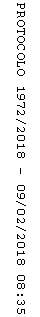 